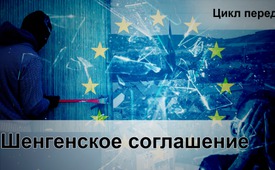 Шенгенское соглашение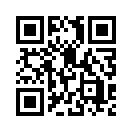 Шенгенское соглашение – одно из самых больших достижений ЕС или соглашение с фатальными последствиями? Эта серия передач даёт более глубокое понимание соглашения, которое расхваливалось СМИ и политикой.Серия наших передач занимается темой Шенгенского договора. Этот договор получил своё название от города, где он был подписан. 15.06.1985 года в люксембургском городе Шенген Франция, Бельгия, Нидерланды, Люксембург и Германия подписали соглашение, основным постулатом которого стала возможность бесконтрольного пересечения их внутренних границ. В последующие годы всё больше государств присоединялось к этому соглашению. Сейчас в так называемой «шенгенской зоне» их насчитывается 26. В 2007 году Шенгенское соглашение расширилось на восток и открыло границы для Польши и Чехии. 01.03.2008 года к нему присоединилась и Швейцария. На тридцатилетнем юбилее Шенгенского соглашения в 2015 году греческий комиссар ЕС по вопросам миграции Аврамопулос торжественно заявил: «Создание шенгенской зоны является одним из наибольших достижений ЕС, она нерушима». Kla.TV разоблачает, какими сомнительными методами пользуются политика и СМИ, чтобы скрыть фатальные последствия введения шенгенской зоны: бесконтрольная нелегальная иммиграция, значительное увеличение преступности и беззащитность населения.от uk./thz./kno./mol./jj.Источники:-Может быть вас тоже интересует:---Kla.TV – Другие новости ... свободные – независимые – без цензуры ...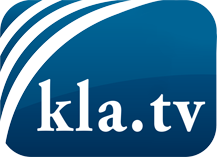 О чем СМИ не должны молчать ...Мало слышанное от народа, для народа...регулярные новости на www.kla.tv/ruОставайтесь с нами!Бесплатную рассылку новостей по электронной почте
Вы можете получить по ссылке www.kla.tv/abo-ruИнструкция по безопасности:Несогласные голоса, к сожалению, все снова подвергаются цензуре и подавлению. До тех пор, пока мы не будем сообщать в соответствии с интересами и идеологией системной прессы, мы всегда должны ожидать, что будут искать предлоги, чтобы заблокировать или навредить Kla.TV.Поэтому объединитесь сегодня в сеть независимо от интернета!
Нажмите здесь: www.kla.tv/vernetzung&lang=ruЛицензия:    Creative Commons License с указанием названия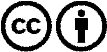 Распространение и переработка желательно с указанием названия! При этом материал не может быть представлен вне контекста. Учреждения, финансируемые за счет государственных средств, не могут пользоваться ими без консультации. Нарушения могут преследоваться по закону.